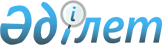 Об утверждении государственного образовательного заказа на профессиональное обучение в рамках Дорожной карты занятости 2020 на 2014 годПостановление акимата Костанайской области от 11 февраля 2014 года № 34. Зарегистрировано Департаментом юстиции Костанайской области 19 марта 2014 года № 4508

      В соответствии со статьей 27 Закона Республики Казахстан от 23 января 2001 года "О местном государственном управлении и самоуправлении в Республике Казахстан", Правилами организации и финансирования обучения, содействия в трудоустройстве лиц, участвующих в активных мерах содействия занятости, и предоставления им мер государственной поддержки, утвержденными постановлением Правительства Республики Казахстан от 18 июля 2011 года № 815 и в целях реализации Дорожной карты занятости 2020, утвержденной постановлением Правительства Республики Казахстан от 19 июня 2013 года № 636 (далее – Дорожная карта занятости), акимат Костанайской области ПОСТАНОВЛЯЕТ:



      1. Утвердить прилагаемый государственный образовательный заказ на профессиональное обучение участников Дорожной карты занятости 2020 на 2014 год:



      1) по переподготовке;



      2) по повышению квалификации.



      2. Настоящее постановление вводится в действие по истечении десяти календарных дней после дня его первого официального опубликования и распространяется на отношения, возникшие с 1 февраля 2014 года.      Аким области                               Н. Садуакасов      СОГЛАСОВАНО      Руководитель ГУ "Управление

      координации занятости и социальных

      программ акимата Костанайской области"

      ________________ Е. Жаулыбаев

 

Утвержден         

постановлением акимата  

от 11 февраля 2014 года  

№ 34            Государственный образовательный заказ на профессиональное обучение участников Дорожной карты занятости 2020 на 2014 год по переподготовке      Сноска. Государственный образовательный заказ с изменениями, внесенными постановлением акимата Костанайской области от 17.11.2014 № 573 (вводится в действие по истечении десяти календарных дней после дня его первого официального опубликования и распространяется на отношения, возникшие с 01.06.2014).

Утвержден         

постановлением акимата  

от 11 февраля 2014 года  

№ 34            Государственный образовательный заказ на профессиональное обучение участников Дорожной карты занятости 2020 на 2014 год по повышению квалификации      Сноска. Государственный образовательный заказ - в редакции постановления акимата Костанайской области от 12.05.2014 № 193 (вводится в действие по истечении десяти календарных дней после дня его первого официального опубликования и распространяется на отношения, возникшие с 01.03.2014); с изменениями, внесенными постановлением акимата Костанайской области от 17.11.2014 № 573 (вводится в действие по истечении десяти календарных дней после дня его первого официального опубликования и распространяется на отношения, возникшие с 01.06.2014).
					© 2012. РГП на ПХВ «Институт законодательства и правовой информации Республики Казахстан» Министерства юстиции Республики Казахстан
				№

п/пКод и

наименование

специальностейКод и

наименование

квалификацииКоличество

(человек)Срок

обучения1234511401000 Строительство и эксплуатация зданий и сооружений140101 2 Каменщик33 месяца20508000 Организация питания050802 2 Кондитер173 месяца30709000 Обогащение полезных ископаемых (рудообо-

гащение)070917 2 Лаборант минералоги-

ческого анализа123 месяца41414000 Мебельное производство (по видам)141401 2 Комплектовщик мебели133 месяца50706000 Открытая разработка месторождений полезных ископаемых070619 2 Машинист бульдозера63 месяца61401000 Строительство и эксплуатация зданий и сооружений140110 2 Облицовщик-

плиточник273 месяца70506000 Парикмахерское искусство и декоративная косметика050601 2 Парикмахер-

модельер113 месяца81413000 Производство железобетонных и металлических изделий (по видам)141302 2 Монтажник по монтажу стальных и железобетон-

ных конструкций63 месяца90508000 Организация питания050801 2 Повар633 месяца100513000 Маркетинг (по отраслям)051301 2 Продавец продовольст-

венных товаров123 месяца111201000 Техническое обслуживание, ремонт и эксплуатация автомобильного транспорта120107 2 Слесарь по ремонту автомобилей303 месяца121112000 Эксплуатация машин и оборудования промышленности111203 2 Слесарь-

ремонтник123 месяца130503000 Слесарное дело050301 2 Слесарь-

электрик по ремонту электро-

оборудования243 месяца141109000 Токарное дело и металлообра-

ботка (по видам)110901 2 Токарь93 месяца151501000 Техническое обслуживание и ремонт сельскохо-

зяйственной техники150101 2 Тракторист-

машинист сельскохо-

зяйственного производства123 месяца161211000 Швейное производство и моделирование одежды121103 2

Швея273 месяца171401000 Строительство и эксплуатация зданий и сооружений140104 2 Штукатур123 месяца181201000 Техническое обслуживание, ремонт и эксплуатация автомобильного транспорта120106 2 Электрик по ремонту автомобиль-

ного электро-

оборудования113 месяца191114000 Сварочное дело (по видам)111404 2 Электро-

газосварщик913 месяца20050100 0 Социальная работа050101 3 Специалист по социальной работе183 месяца211115000 Электро-

механическое оборудование в промышленности (по видам)111504 2 Электромонтер по ремонту и обслуживанию электро-

оборудования123 месяца220910000 Электрическое и электро-

механическое оборудование (по видам)091003 2 Электро-

монтажник по освещению и осветительным сетям153 месяца231504000 Фермерское хозяйство (по профилю)150409 2 Электро-

монтер по обслуживанию электро-

оборудования73 месяца240513000

Маркетинг (по отраслям)051303 2

Контролер-

кассир102 месяцаИтого460№

п/пКод и наименование специальностейКод и наименование квалификацииКоличество (человек)Срок обучения10518000

Учет и аудит (по отраслям)051801

2 Бухгалтер291 месяц21114000

Сварочное дело (по видам)111404 2

Электрогазосварщик231 месяц31115000

Электро-

механическое оборудование в промышленности (по видам)111504 2

Электромонтер по ремонту и обслуживанию электро-

оборудования81 месяц40911000

Техническая эксплуатация, обслуживание и ремонт электрического и электро-

механического оборудования

(по видам)0911013

Электромеханик131 месяц50706000

Открытая разработка месторождений полезных ископаемых070611 2

Электрослесарь (слесарь) дежурный по ремонту оборудования21 месяцИтого75